2017年成人高等学校专升本招生全国统一考试高等数学（二）第Ⅰ卷（选择题，共40分）一、选择题(1～10小题。每小题4分，共40分。在每小题给出的四个选项中。只有一项是符合题目要求的)1.当时，下列各无穷小量中与等价的是（   ）A.   B.    C.     D.2.下列函数中，在处不可导的是（    ）A.   B.   C.   D.3.函数的单调递减区间是（    ）A.   B.（-1，0）   C.（0，1）     D.4.曲线的凸区间是（   ）A.   B.   C.     D.5.曲线在点（0，1）处的切线方程是（   ）A.          B.C.          D.6.A.             B.C.           D.7.A.     B.     C.      D.8.设二元函数，则下列各式中正确的是（     ）A.           B.C.           D.9.二元函数的驻点坐标是（   ）A.           B.C.            D.10.甲、乙两人各自独立射击1次,甲射中目标的概率为0.8,乙射中目标的概率为0.9,则至少有一人射中目标的概率为（    ）A.0.98   B.0.9    C.0.8    D.0.72第Ⅱ卷（非选择题，共110分）二、填空题：11～20小题，每小题4分，共40分。将答案填写在答题卡相应题号后。11.12.13.曲线的铅直渐近线方程是=________14.设函数，则15.16.17.若是的一个原函数，则18.由曲线，直线，轴围成的平面有界区域的面积为______19.设二元函数，则20.设是由方程所确定的隐函数，则三、解答题：21～28题，共70分。解答应写出推理、演算步骤，并将其写在答题卡相应题号后21.求22.已知函数，求23.计算24.计算25.设离散型随机变量X的概率分布为求X的数学期望E(X)及方差D(X)26.已知函数（1）求的单调区间和极值（2）求曲线的凹凸区间27.记曲线与直线，所围成的平面图形为D（如图中阴影部分所示）。（1）求D的面积S；（2）求D绕轴旋转一周所得旋转体的体积V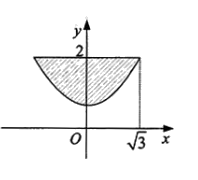 28.设，其中，，求，及2017年成人高等学校专升本招生全国统一考试高等数学（二）试题答案解析1.【答案】C【解析】无穷小量等价，那么他们比值的极限为1因为，所以与等价2.【答案】B【解析】B选项，在处，导数为无穷大，所以在不可导3.【答案】A【解析】可导函数单调递减区间导数值小于0，，，解出，所以单调递减区间为4.【答案】A【解析】凸函数的二阶导数小于0，已知，，，令，解出，所以函数凸区间为5.【答案】B【解析】函数在某点的切线的斜率是该点的导数，斜率，所以切线方程为6.【答案】B【解析】7.【答案】C【解析】8.【答案】D【解析】，则，9.【答案】D【解析】二元函数的驻点是一阶偏导数为0的点，即，解出，所以驻点为10.【答案】A【解析】设甲射中为事件A，乙射中为事件B解法一：至少一人射中那么就表示甲射中乙不射中，乙射中甲不射中，甲乙都射中，即解法二：至少一人射中的否定是甲、乙没有一个射中，即11.【答案】2【解析】12.【答案】【解析】当，分子分母都为0，可以使用洛必达法则13.【答案】【解析】函数铅直渐近线可能出现在无穷处或者函数不连续处且极限值为，当时，洛必达法则（排除）当时，洛必达法则14.【答案】0【解析】，，则15.【答案】【解析】16.【答案】1【解析】17.【答案】【解析】若是的一个原函数，则18.【答案】【解析】所围成区域取值范围是（0，1），19.【答案】【解析】，，，20.【答案】【解析】方程两端同时对求导，解出21.【答案】解法一：当时，分子分母都为零，可以使用洛必达法则解法二：当时，，，22.【答案】，，，，23.【答案】，令，，即24.【答案】分部积分公式25.【答案】26.【答案】（1）函数，则令，解出，所以函数的单调递减区间为令，解出，所以函数的单调递增区间为函数在处取得极小值为（2），则，多以函数在R上为凹函数。27.【答案】（1）（2）28.【答案】X012P0.30.40.3